                                   ИНФОРМАЦИЯ В МКДОУ № 6 «Ромашка» 19 февраля 2020 года  в рамках запланированных мероприятий по ПДДТТ прошел досуг в подготовительной группе «Солнышки» «Баба яга и светофор» воспитатель Юрко В.И.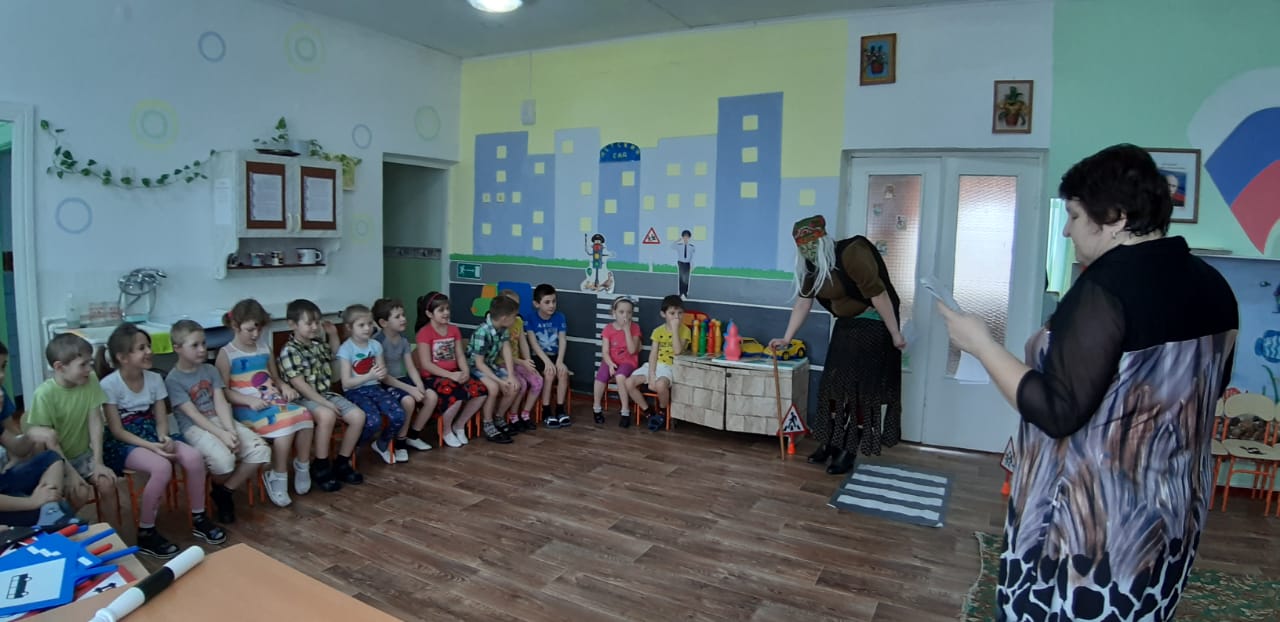 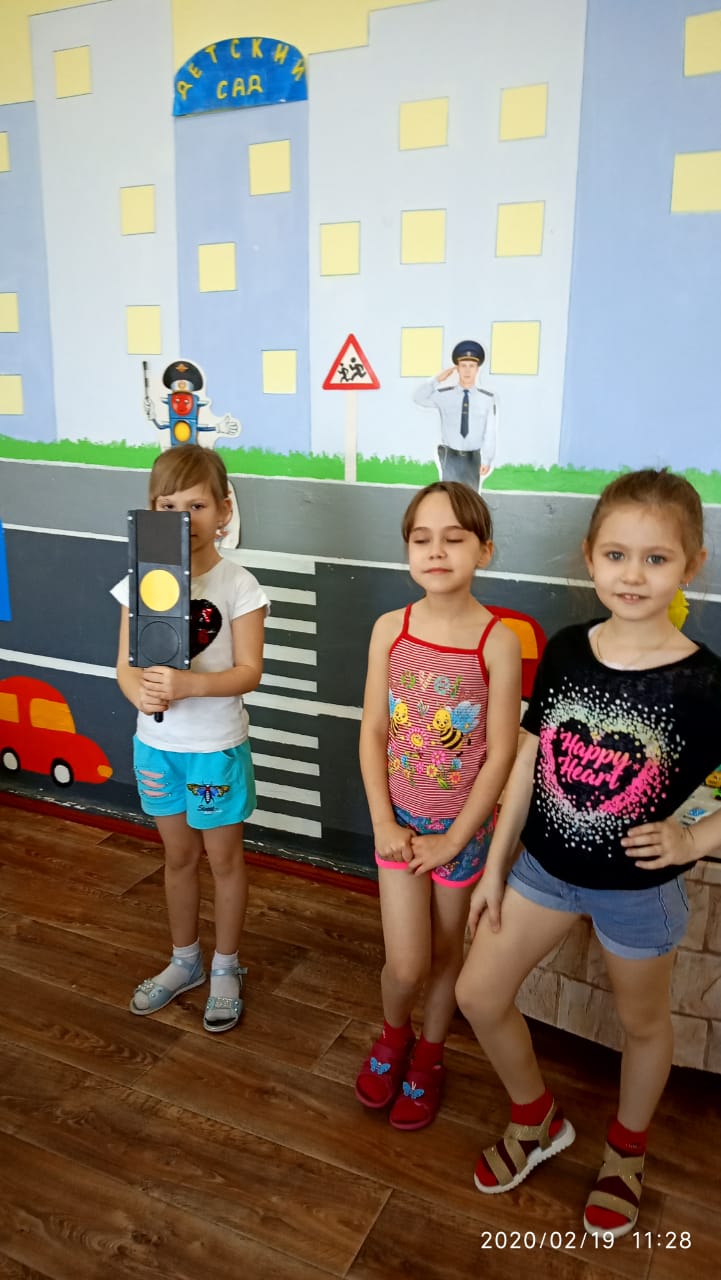 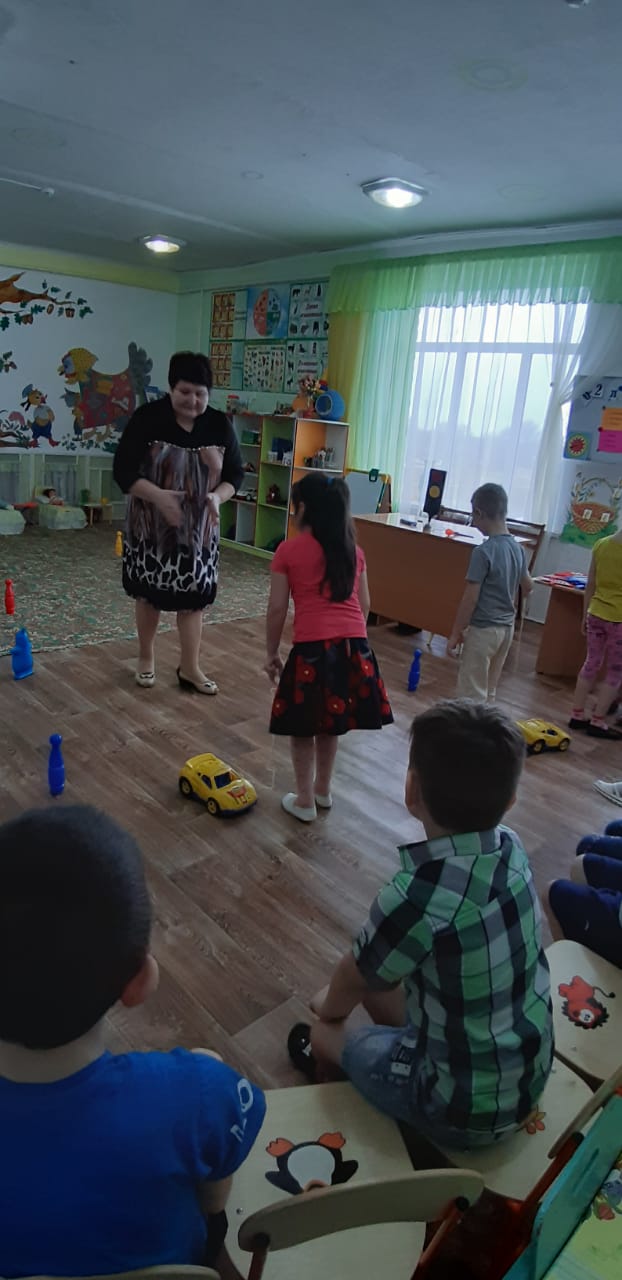 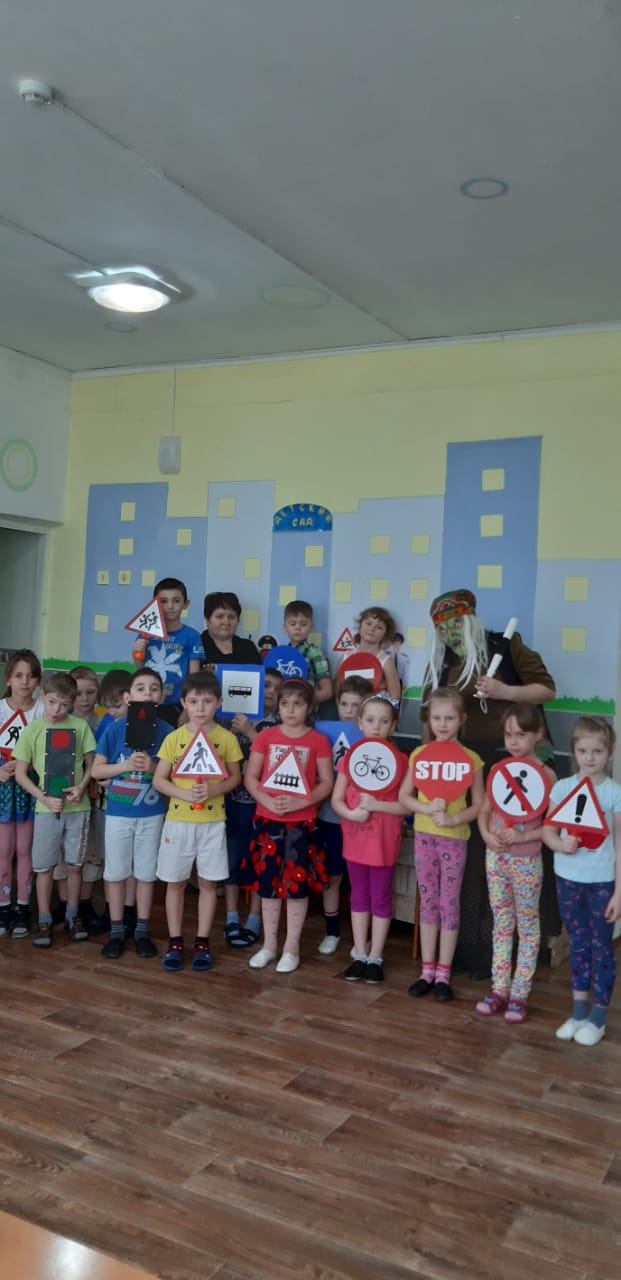 